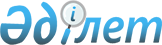 О внесении изменений и дополнений в некоторые приказы Министра внутренних дел Республики КазахстанПриказ Министра внутренних дел Республики Казахстан от 22 июня 2022 года № 514. Зарегистрирован в Министерстве юстиции Республики Казахстан 23 июня 2022 года № 28567
      Примечание ИЗПИ!      Порядок введения в действие см. п. 4.
      ПРИКАЗЫВАЮ:
      1. Внести в некоторые приказы Министра внутренних дел Республики Казахстан следующие изменения и дополнения:
      1) в приказе Министра внутренних дел Республики Казахстан от 26 декабря 2014 года № 943 "Об утверждении квалификационных требований и перечня документов, подтверждающих соответствие им, для деятельности, связанной с оборотом наркотических средств, психотропных веществ и прекурсоров" (зарегистрирован в Реестре государственной регистрации нормативных правовых актов № 10293):
      в квалификационных требованиях и перечне документов, подтверждающих соответствие им, для деятельности, связанной с оборотом наркотических средств, психотропных веществ и прекурсоров, утвержденных указанным приказом:
      строку, порядковый номер 5, изложить в следующей редакции:
      "
      ";
      дополнить строкой, порядковый номер 6-1 в следующей редакции:
      "
      ";
      строку, порядковый номер 7, изложить в следующей редакции:
      "
      ";
      строку, порядковый номер 8, изложить в следующей редакции:
      "
      ";
      строку, порядковый номер 9, изложить в следующей редакции:
      "
      ";
      дополнить строкой, порядковый номер 9-1 в следующей редакции:
      "
      ";
      строку, порядковый номер 10, изложить в следующей редакции:
      "
      ";
      строку, порядковый номер 11, изложить в следующей редакции:
      "
      ";
      строку, порядковый номер 12, изложить в следующей редакции:
      "
      ";
      дополнить примечанием следующего содержания:
      "Примечание: требования, указанные в строках, порядковые номера 2, 3, 4 и 6 не распространяются на перевозчиков грузов железнодорожным и автомобильным транспортом.";
      2) в приказе Министра внутренних дел Республики Казахстан от 11 апреля 2015 года № 334 "Об утверждении Правил использования объектов и помещений в сфере оборота наркотических средств, психотропных веществ и их прекурсоров" (зарегистрирован в Реестре государственной регистрации нормативных правовых актов № 11171):
      заголовок изложить в следующей редакции:
      "Об утверждении Правил использования объектов и помещений в сфере оборота наркотических средств, психотропных веществ и прекурсоров.";
      пункт 1 изложить в следующей редакции:
      "1. Утвердить прилагаемые Правила использования объектов и помещений в сфере оборота наркотических средств, психотропных веществ и прекурсоров.";
      правила использования объектов и помещений в сфере оборота наркотических средств, психотропных веществ и прекурсоров, утвержденные указанным приказом, изложить в новой редакции согласно приложению к настоящему приказу.
      2. Департаменту по противодействию наркопреступности Министерства внутренних дел Республики Казахстан в установленном законодательством порядке обеспечить:
      1) государственную регистрацию настоящего приказа в Министерстве юстиции Республики Казахстан;
      2) размещение настоящего приказа на интернет-ресурсе Министерства внутренних дел Республики Казахстан;
      3) в течение десяти рабочих дней после государственной регистрации настоящего приказа представление в Юридический департамент Министерства внутренних дел Республики Казахстан сведений об исполнении мероприятий, предусмотренных подпунктами 1) и 2) настоящего пункта.
      3. Контроль за исполнением настоящего приказа возложить на курирующего заместителя Министра внутренних дел Республики Казахстан.
      4. Настоящий приказ вводится в действие по истечении шестидесяти календарных дней после дня его первого официального опубликования.
      "СОГЛАСОВАН"Министерство национальной экономикиРеспублики Казахстан"___" ______________ 2022 года
      "СОГЛАСОВАН"Министерство здравоохраненияРеспублики Казахстан"___" ______________ 2022 года
      "СОГЛАСОВАН"Министерство индустриии инфраструктурного развитияРеспублики Казахстан"___" ______________ 2022 года
      "СОГЛАСОВАН"Министерство цифрового развития, инновацийи аэрокосмической промышленностиРеспублики Казахстан"___" ______________ 2022 года Правила использования объектов и помещений в сфере оборота наркотических средств, психотропных веществ и прекурсоров Глава 1. Общие положения
      1. Настоящие Правила использования объектов и помещений в сфере оборота наркотических средств, психотропных веществ и прекурсоров (далее - Правила) разработаны в соответствии с законами Республики Казахстан "О наркотических средствах, психотропных веществах, их аналогах и прекурсорах и мерах противодействия их незаконному обороту и злоупотреблению ими" (далее - Закон) и "Об органах внутренних дел Республики Казахстан" и определяют порядок использования объектов и помещений в сфере оборота наркотических средств, психотропных веществ и прекурсоров.
      2. В зависимости от использования объекты и помещения подразделяются на следующие виды:
      объекты - здания, земельные участки, емкости являющиеся частью технологического оборудования, опломбированные контейнеры, цистерны, железнодорожные вагоны, железнодорожные тупики;
      помещения - сооружения, имеющие кладовые и сейфовые комнаты для хранения наркотических средств, психотропных веществ и прекурсоров.
      3. Объекты и помещения представляют собой единую систему, по функциональному назначению и использованию делятся на три группы:
      1) первая группа - предприятия-производители наркотических средств, психотропных веществ, аптеки, испытательные лаборатории, научно-исследовательские институты, предприятия оптовой торговли, субъекты здравоохранения, осуществляющие деятельность в сфере оборота наркотических средств, психотропных веществ;
      2) вторая группа - объекты по культивированию и заготовке наркотикосодержащих растений;
      3) третья группа - предприятия, производящие и/или осуществляющие оптовую торговлю прекурсорами, а также использующие их в своей производственной деятельности. Глава 2. Использование объектов и помещений в сфере оборота наркотических средств, психотропных веществ и прекурсоров
      4. Объекты и помещения для хранения наркотических средств, психотропных веществ и прекурсоров используются в соответствии с требованиями Закона.
      5. Использование объектов и помещений осуществляется на основе правоустанавливающего документа, подтверждающего владение на праве собственности или ином законном основании.
      6. Не допускается использование объектов и помещений не по назначению.
      7. Планировка используемых объектов и помещений обеспечивает:
      1) сохранность имеющихся в наличии наркотических средств, психотропных веществ и прекурсоров, а также изготовленной из них продукции;
      2) поточность процесса с кратчайшими расстояниями между технологически связанными помещениями;
      3) исключение пересечения технологических потоков;
      4) максимальную группировку помещений с одинаковой степенью чистоты;
      5) предотвращение смешения различных видов и серий исходного сырья, полупродуктов и готовых продуктов;
      6) защиту от загрязнения при перемещении исходного сырья, полупродуктов и готовых продуктов.
      8. Переоборудование и перепланировка используемых объектов и помещений, ведущие к нарушению прочности или разрушению несущих конструкций здания, ухудшению сохранности и внешнего вида фасадов, нарушению противопожарных норм, не допускаются.
      9. При использовании объектов и помещений в сфере оборота наркотических средств, психотропных веществ и прекурсоров они обеспечиваются:
      1) круглосуточной охраной;
      2) системой охранной и тревожной сигнализации с выводом сигналов на пульт централизованного наблюдения охранных организаций;
      3) металлической или усиленной обивкой с двух сторон железом деревянной входной дверью в помещение;
      4) металлическими решетками на окнах с внутренней или наружной стороны помещения;
      5) противопожарной безопасностью и системой пожарной сигнализации;
      6) системой телефонизации с учетом обеспечения внешней и внутренней связи;
      7) ограждением, препятствующим свободному доступу на объекты и помещения, где хранятся наркотические средства, психотропные вещества и прекурсоры.
      10. При использовании объектов, предназначенных для перевозки наркотических средств, психотропных веществ и прекурсоров транспортными средствами в пределах Республики Казахстан, наркотических средств, психотропных веществ и прекурсоров независимо от способа транспортировки и места хранения обеспечиваются:
      1) сохранность груза и безопасность транспортировки;
      2) военизированная охрана или другая охранная служба по согласованию с органами внутренних дел;
      3) опломбирование емкостей, контейнеров, цистерн;
      4) на складах временного хранения и в местах загрузки и разгрузки груза не допускается нахождение посторонних лиц.
      11. При использовании объектов и помещений необходимо наличие следующей документации:
      1) копии правоустанавливающего документа, подтверждающего владение на праве собственности или ином законном основании помещением;
      2) копии договора на оказание охранных услуг;
      3) перечня оборудования, инструментов, используемых для производства наркотических средств, психотропных веществ и прекурсоров.
      12. Юридическим лицам, использующим объекты для перевозки (перевозчики грузов), пересылки наркотических средств, психотропных веществ и прекурсоров, необходимо иметь при себе следующие документы:
      1) договор на перевозку грузов (товарно-транспортные накладные, железнодорожные транспортные накладные, коносамент), счета-фактуры и товаросопроводительные документы, предоставленные грузоотправителем;
      2) копию лицензии на деятельность, связанную с оборотом наркотических средств, психотропных веществ и прекурсоров с подвидами деятельности "перевозка, пересылка";
      3) маршрут перевозки наркотических средств, психотропных веществ и прекурсоров, составленный в произвольной форме;
      4) копия уведомления в Министерство внутренних дел Республики Казахстан направленная не позднее 7 рабочих дней.
      13. Доступ на объекты и в помещения разрешается лицам, непосредственно работающим с ними. Список лиц, допущенных к работе с подконтрольными веществами, утверждается приказом руководителя юридического лица, после согласования с органами внутренних дел и получения заключения врачей (психиатра и нарколога) об отсутствии у них заболеваний наркоманией, токсикоманией и хроническим алкоголизмом.
      14. Объекты и помещения в сфере оборота наркотических средств, психотропных веществ и прекурсоров после окончания рабочего дня опечатываются или пломбируются.
      Ключи, печать или пломбир хранятся у ответственного должностного лица, назначенного приказом руководителя юридического лица.
      15. Руководитель юридического лица обеспечивает соблюдение настоящих Правил.
					© 2012. РГП на ПХВ «Институт законодательства и правовой информации Республики Казахстан» Министерства юстиции Республики Казахстан
				
5
 Работников, имеющих доступ в установленном порядке к работе с наркотическими средствами и прекурсорами в соответствии со статьей 7 Закона Республики Казахстан "О наркотических средствах, психотропных веществах их аналогах и прекурсорах и мерах противодействия их незаконному обороту и злоупотреблению ими"
Список работников с отметками:
1) органов внутренних дел о соответствующей проверке работников;
2) заключение наркологического и психоневрологического диспансеров об отсутствии среди работников лиц с заболеваниями наркоманией, токсикоманией, хроническим алкоголизмом, а также об отсутствии среди них лиц, признанных непригодными к выполнению отдельных видов профессиональной деятельности и деятельности, связанной с источником повышенной опасности
Сведения о соответствующей проверке работников и отсутствии среди работников лиц с заболеваниями наркоманией, токсикоманией, хроническим алкоголизмом, а также об отсутствии среди них лиц, признанных непригодны ми к выполнению отдельных видов профессиональной деятельности и деятельности, связанной с источником повышенной опасности проверяются посредством информационного взаимодействия объектов информатизации.
6-1
Транспортировка груза с наркотическими средствами, психотропными веществами и прекурсорами осуществляется военизированной охраной или другими охранными службами по согласованию с органами внутренних дел 
Договор по оказанию охранных услуг
Предоставляется в виде электронной копии документа
7
Производственно-технической базы на праве собственности или иных законных основаниях, предназначенной для разработки, производства, переработки, перевозки, пересылки, приобретения, хранения, распределения, реализации, использования, уничтожения наркотических средств
Сведения и документы, подтверждающие право собственности или иные законные основания
1) Сведения о зарегистрированных правах (обременениях на недвижимое имущество и его технических характеристиках проверяются посредством информационного взаимодействия объектов информатизации.
2) В случае предоставления недвижимого имущества по договору найма (аренды), поднайма, а также документа, дающего право на использование помещения по иным основаниям, предусмотренным законодательством Республики Казахстан, копии этих документов предоставляются в электронном виде.
3) В случае обременения недвижимого имущества копия договора залога, заверенная печатью банковского учреждения, предоставляется в электронном виде
8
Производственно-технической базы на праве собственности или иных законных основаниях, предназначенной для производства психотропных веществ и прекурсоров
Сведения и документы, подтверждающие право собственности или иные законные основания
1) Сведения о зарегистрированных правах (обременениях на недвижимое имущество и его технических характеристиках проверяются посредством информационного взаимодействия объектов информатизации.
2) В случае предоставления недвижимого имущества по договору найма (аренды), поднайма, а также документа, дающего право на использование помещения по иным основаниям, предусмотренным законодательством Республики Казахстан, копии этих документов предоставляются в электронном виде.
3) В случае обременения недвижимого имущества копия договора залога, заверенная печатью банковского учреждения, предоставляется в электронном виде
9
Производственно-технической базы на праве собственности или иных законных основаниях, предназначенной для разработки, переработки, перевозки, пересылки, приобретения, хранения, распределения, реализации, использования, уничтожения психотропных веществ и прекурсоров
Сведения и документы, подтверждающие право собственности или иные законные основания
1) Сведения о зарегистрированных правах (обременениях на недвижимое имущество и его технических характеристиках проверяются посредством информационного взаимодействия объектов информатизации.
2) В случае предоставления недвижимого имущества по договору найма (аренды), поднайма, а также документа, дающего право на использование помещения по иным основаниям, предусмотренным законодательством Республики Казахстан, копии этих документов предоставляются в электронном виде.
3) В случае обременения недвижимого имущества копия договора залога, заверенная печатью банковского учреждения, предоставляется в электронном виде
9-1
 Подвижной состав и автомобильное транспортное средство на праве собственности или ином законном основании
Документы, подтверждающие право собственности, временного владения и пользования чужим имуществом по договору имущественного найма (аренды)
Предоставляется в виде электронной копии документа
10
Производственно-технической базы на праве собственности или иных законных основаниях, предназначенной для культивирования, сбора, заготовки растений и трав, содержащих наркотические средства
Сведения и документы, подтверждающие право собственности или иные законные основания
1) Сведения о зарегистрированных правах (обременениях на недвижимое имущество и его технических характеристиках проверяются посредством информационного взаимодействия объектов информатизации;
2) В случае предоставления недвижимого имущества по договору найма (аренды), поднайма, а также документа, дающего право на использование помещения по иным основаниям, предусмотренным законодательством Республики Казахстан, копии этих документов предоставляются в электронном виде.
3) В случае обременения недвижимого имущества копия договора залога, заверенная печатью банковского учреждения, предоставляется в электронном виде
11
Производственно-технической базы на праве собственности или иных законных основаниях, предназначенной для культивирования, сбора, заготовки растений и трав, содержащих психотропные вещества
Сведения и документы, подтверждающие право собственности или иные законные основания
1) Сведения о зарегистрированных правах (обременениях на недвижимое имущество и его технических характеристиках проверяются посредством информационного взаимодействия объектов информатизации
2) В случае предоставления недвижимого имущества по договору найма (аренды), поднайма, а также документа, дающего право на использование помещения по иным основаниям, предусмотренным законодательством Республики Казахстан, копии этих документов предоставляются в электронном виде.
3) В случае обременения недвижимого имущества копия договора залога, заверенная печатью банковского учреждения, предоставляется в электронном виде
12
При осуществлении деятельности в системе здравоохранения, связанной с приобретением, хранением, распределением, реализацией, использованием, уничтожением наркотических средств, психотропных веществ и прекурсоров
Представляются документы по пунктам 4, 5, 6 настоящих квалификационных требований и перечня документов, подтверждающих соответствие им для деятельности, связанной с оборотом наркотических средств, психотропных веществ и прекурсоров
В соответствии с подпунктом 5) статьи 10 Кодекса Республики Казахстан "О здоровье народа и системе здравоохранения"
      Министр внутренних делРеспублики Казахстан 

М. Ахметжанов
Приложение к приказу
Министра внутренних дел
Республики Казахстан
от 22 июня 2022 года № 514Утверждены приказом
Министра внутренних дел
Республики Казахстан
от 11 апреля 2015 года № 334